                                                                   РЕШЕНИЕ   О досрочном прекращении полномочий главы сельского поселения Арслановский сельсовет муниципального района Буздякский район Республики Башкортостан  Рассмотрев заявление главы сельского поселения Арслановский сельсовет муниципального района Буздякский район Республики Башкортостан Хафизова Вакиля Кашфуллича ,в соответствии с пунктом 2 части 6 статьи 36 Федерального закона «Об общих принципах организации местного самоуправления  в Российской Федерации» и пунктом 2 части 6 статьи 19 Устава сельского поселения Арслановский  сельсовет муниципального района Буздякский район республики Башкортостан, Совет сельского поселения Арслановский сельсовет муниципального  района Буздякский район Республики Башкортостан РЕШИЛ:досрочно прекратить с 24 мая 2017 года полномочия главы сельского поселения Арслановский сельсовет муниципального района Буздякский район Республики Башкортостан  Хафизова Вакиля Кашфуллича в связи с отставкой по собственному желанию(заявление прилагается).Заместитель председателяСовета сельского поселения Арслановский сельсоветмуниципального района Буздякский районРеспублики Башкортостан                                                         Ф.Г.Адуллин24 мая 2017г.№72Об утверждении « Генерального плана сельского поселения Арслановский сельсовет муниципального района Буздякский район Республики Башкортостан  » и « Правил  землепользования и застройки  территории сельского поселения Арслановский сельсовет муниципального района Буздякский район Республики Башкортостан»       В целях соблюдения прав человека на благоприятные  условия жизнедеятельности, прав и законных интересов правообладателей земельных  участков и объектов капитального строительства,  в соответствии   со ст.8 Градостроительного кодекса Российской Федерации, с п. 20 ч. 1  ст. 14  Закона Российской Федерации от 06.10.2003г № 131-ФЗ « Об общих принципах организации местного самоуправления  в Российской Федерации» , п. 21 ч. 1 ст.3 и п.4 ч.6 ст.18 Устава сельского поселения Арслановский сельсовет муниципального района Буздякский район Республики Башкортостан , с  учетом результатов публичных слушаний  по проектам «Генерального плана сельского поселения Арслановский сельсовет муниципального района Буздякский район Республики Башкортостан» и «Правил землепользования и застройки территории  сельского поселения Арслановский   сельсовет  муниципального района Буздякский район Республики Башкортостан», Совет сельского поселения  Арслановский сельсовет                                                        РЕШИЛ :Утвердить 1.1 «Генеральный  план  сельского поселения Арслановский сельсовет муниципального района Буздякский район Республики Башкортостан» 1.2« Правила землепользования и застройки  территории  сельского поселения Арслановский сельсовет муниципального района Буздякский район Республики Башкортостан.Обнародовать настоящее решение на официальном сайте , информационных стендах,расположенном в здании администрации по адресу: село Старые Богады,ул.Центральная,д.53/3.Настоящее решение  вступает в силу с момента его обнародования.Контроль за исполнением настоящего решения возложить на постоянную комиссию по земельным вопросам, благоустройству и экологии Совета сельского поселения Арслановский сельсовет.Глава сельского поселения Арслановскийсельсовет муниципального районаБуздякский район Республики Башкортостан                             В.К.Хафизов.                                                  «14» февраль 2017г                 №67                «14» февраля 2017г.О внесении изменении в решение Совета  сельского поселения  Арслановский сельсовет муниципального района Буздякский район Республики Башкортостан№107 от 24.12.2013г «Об утверждении Генерального плана сельского поселения Арслановский сельсовет МР Буздякский район РБ»  и « Правил землепользования и застройки населенных пунктов территории сельского поселения  Арслановский сельсовет муниципального района Буздякский район Республики Башкортостан»В соответствии с Федеральным законом от 06.10.2003 №131-ФЗ «Об общих принципах организации местного самоуправления в Российской Федерации», Градостроительного кодекса Российской Федерации, Совет  сельского поселения  Арслановский сельсовет муниципального района Буздякский район Республики Башкортостан решил:Внести изменения в «Правила землепользования и застройки населенных пунктов  сельского поселения Арслановский сельсовет муниципального района Буздякский район Республики Башкортостан».Изложить «Правила землепользования и застройки населенных пунктов  сельского поселения Арслановский сельсовет муниципального района Буздякский район Республики Башкортостан» в новой редакции (прилагается). Настоящее решение обнародовать на информационном стенде и сайте сельского поселения Арслановский сельсовет муниципального района Буздякский район Республики Башкортостан в сети Интернет.Установить, что настоящее решение вступает в силу со дня его официального обнародования.Контроль за исполнением настоящего решения возложить на комиссию Совета по земельным вопросам, благоустройству и экологии.Глава сельского поселени Арслановский сельсовет  муниципального района Буздякский район                                                   Республики  Башкортостан                                            В.К.Хафизов.                                       Протоколпубличного слушания по проектам «О внесении изменений в Решение Совета сельского поселения Арслановский сельсовет муниципального района Буздякский район РБ № 107 от 24.12.2013 года «Об утверждении Генерального плана сельского поселения Арслановский сельсовет МР Буздякский район РБ»  и   «Правил  землепользования и застройки  населенных пунктов  территории сельского поселения Арслановский сельсовет муниципального района Буздякский район Республики Башкортостан»Дата проведения: 14 февраля  2017 г.,10-00 часовМесто проведения: с. Старые Богады, ул. Центральная д. 53/3Присутствовали: 	Председатель публичных слушаний: В.К.Хафизов - глава сельского поселения  Арслановский сельсовет,                                                                       Секретарь публичных слушаний: Л.А.Фаткуллина.- управляющий делами  СП Арслановский сельсовет.В публичных слушаниях приняли участие 19  человек.В районной газете «Буздякские новости» №4 от 13 января  2017 года было объявлено о проведении публичных слушаний. Условия для ознакомления, внесения предложений были созданы. Предмет слушаний:Рассмотрение проектов «О внесении изменений в Решение Совета сельского поселения Арслановский сельсовет МР Буздякский район РБ № 107 от 24.12.2013 года  «Об утверждении  Правил  землепользования и застройки  населенных пунктов  территории сельского поселения Арслановский сельсовет муниципального района Буздякский район Республики Башкортостан» , разработанного  ОО «Комплекспроект»Порядок проведения публичных слушаний:1. Выступления:- В.К.Хафизов -  глава сельского поселения  Арслановский сельсовет,2. Рассмотрение вопросов и предложений участников публичных слушаний.В ходе публичных слушаний  В.К.Хафизов -  глава сельского поселения Арслановский сельсовет кратко изложил информацию о выполнении проектов «О внесении изменений в Решение Совета сельского поселения Арслановский сельсовет МР Буздякский район РБ № 107 от 24.12.2013 года «Об утверждении  Правил  землепользования и застройки  населенных пунктов  территории сельского поселения Арслановский сельсовет муниципального района Буздякский район Республики Башкортостан»»В ходе рассмотрения проектов предложений и замечаний по проектам не поступило. По результатам публичных слушаний  было принято решение о внесении изменений в Решение Совета сельского поселения Арслановский сельсовет МР Буздякский район РБ № 107 от 24.12.2013 года  «Об утверждении  Правил  землепользования и застройки  населенных пунктов  территории сельского поселения Арслановский сельсовет муниципального района Буздякский район Республики Башкортостан» и о направлении их на утверждение  в Совет СП Арслановский сельсовет.Настоящий протокол подлежит размещению  на официальном сайте СП   Арслановский сельсовет в сети «Интернет».Публичные слушания  о внесении изменений в Решение Совета сельского поселения Арслановский сельсовет МР Буздякский район РБ № 107 от 24.12.2013 года  «Об утверждении  Правил  землепользования и застройки  населенных пунктов  территории сельского поселения Арслановский сельсовет муниципального района Буздякский район Республики Башкортостан» объявлено закрытым.Председатель публичных слушаний                               В.К.ХафизовСекретарь публичных слушаний :                                Л.А.Фаткуллина                                        О внесении изменений в Положение об Администрации сельского поселения  Арслановский сельсовет муниципального района Буздякский район Республики БашкортостанВ соответствии с частью 10 статьи 35 Федерального закона от 6 октября 2003 года №131-Ф3 «Об общих принципах организации местного самоуправления в Российской Федераций», частью 5 статьи 99 Федерального закона от 5 апреля 2013 года № 44-ФЗ «О контрактной системе в сфере закупок товаров, работ, услуг для обеспечения государственных и муниципальных нужд» Совет сельского поселения Арслановский сельсовет муниципального района Буздякский район Республики Башкортостан РЕШИЛ:Внести в Положение об Администрации сельского поселения Арслановский сельсовет муниципального района Буздякский район Республики Башкортостан, утвержденного решением Совета сельского поселения Арслановский  сельсовет муниципального района Буздякский район Республики Башкортостан от 30 сентября  2010 года № 69, изменения, дополнив пунктом 23 следующего содержания:«23. Контроль за:1) соответствием информации об объеме финансового обеспечения, включенной в планы закупок, информации об объеме финансового обеспечения для осуществления закупок, утвержденном и доведенном до заказчика;2) соответствием информации об идентификационных кодах закупок и обобъеме финансового обеспечения для осуществления данных закупок, содержащейся:а)	в планах-графиках, информации, содержащейся в планах закупок;б)	в извещениях об осуществлении закупок, в документации о закупках, информации, содержащейся в планах-графиках;	.в)	в протоколах определения поставщиков (подрядчиков, исполнителей), информации, содержащейся в документации о закупках;г)	в условиях проектов контрактов, направляемых участникам закупок, с которыми заключаются контракты, информации, содержащейся в протоколах определения поставщиков (подрядчиков, исполнителей);д)	в реестре контрактов, заключенных заказчиками, условиям контрактов.»Установить, что пункт 23 вступает в силу с 1 января 2017 года.          3.Обнародовать настоящее решение на информационном стенде и официальном сайте сельского поселения  Арслановский сельсовет муниципального района Буздякский район Республики Башкортостан в сети Интернет: http://арслановский.рф/Контроль за исполнением настоящего решения возложить на Главу сельского поселения.Глава сельского поселения                                                        Арслановский  сельсоветмуниципального районаБуздякский районРеспублики Башкортостан                                                              В.К.Хафизов. №57 от 20.12.2016г.                                                    Постановление№ 58                                        от 08.08.2016 г.О порядке сообщения муниципальными служащими, замещающими должности муниципальной службы в Совете  сельского поселения Арслановский сельсовет муниципальногорайона Буздякского района Республики Башкортостан, о возникновении личной заинтересованности при исполнении должностных обязанностей, которая приводит или может привести к конфликту интересовВ целях реализации положений Федерального закона от 25 декабря 2008 года № 273-ФЗ «О противодействии коррупции» и в соответствии со статьей 7.4 Закона Республики Башкортостан от 16 июля 2007 года № 453-з «О муниципальной службе в Республике Башкортостан» постановляю:1.	Утвердить Положение о порядке сообщения муниципальными служащими, замещающими должности муниципальной службы в Совете сельского поселения Арслановский сельсовет  муниципального	района Буздякский район Республики   Башкортостан,   о   возникновении личной заинтересованности при исполнении должностных обязанностей, которая приводит или может привести к конфликту интересов, согласно приложению к настоящему Постановлению.2.	Обнародовать  настоящее Постановление на информационном стенде Совета и официальном сайте муниципального района Буздякский район Республики Башкортостан в сети «Интернет» по адресу: www/arslan_selsovet@mail.ru   Председатель Совета :                                                   В.К.Хафизов.                                     СП Арслановский сельсовет  МР Буздякский район РБ         Приложение к постановлению Совета СП Арслановский сельсовет№5 8 от 08.08.2016 г.Положениео порядке сообщения муниципальными служащими, замещающими должностимуниципальной службы в Совете сельского поселения Арслановский сельсовет муниципального районаБуздякский район Республики Башкортостан,о возникновении личной заинтересованности при исполнении должностных обязанностей, которая приводит или может привести к конфликту интересов1.	Настоящим Положением определяется порядок сообщения
муниципальными служащими, замещающими должности муниципальной службы в
Совете сельского поселения Арслановский сельсовет	муниципального	района	Буздякский район Республики Башкортостан (далее – муниципальные служащие), о возникновении личной заинтересованности при исполнении должностных обязанностей, которая приводит или может привести к конфликту интересов.2.	Муниципальные служащие обязаны в соответствии с законодательством
Российской Федерации о противодействии коррупции сообщать о возникновении
личной заинтересованности при исполнении должностных обязанностей, которая
приводит или может привести к конфликту интересов, а также принимать меры по
предотвращению или урегулированию конфликта интересов.Сообщение оформляется в письменной форме в виде уведомления о возникновении личной заинтересованности при исполнении должностных обязанностей, которая приводит или может привести к конфликту интересов (далее -уведомление).3.	Муниципальные служащие направляют председателю Совета сельского поселения Арслановский сельсовет муниципального района Буздякский район Республики Башкортостан (далее – председатель Совета) уведомление, составленное по форме согласно приложению к настоящему Положению.Уведомление подлежит регистрации в общем порядке. Муниципальному служащему выдается копия уведомления с отметкой о его регистрации в день получения уведомления.Председатель Совета направляет уведомление в Совет сельского поселения Арслановский сельсовет муниципального района Буздякский район РБ.Уведомления, по решению председателя Совета могут быть переданы в Комиссию по соблюдению требований к служебному поведению муниципальных служащих, замещающих должности муниципальной  службы  в  Совете сельского поселения Арслановский сельсовет муниципального  района  Буздякский район Республики Башкортостан, и урегулированию конфликта интересов (далее - Комиссия).7.	Председателем Совета, Комиссией по результатам рассмотрения ими
уведомлений принимается одно из следующих решений:а)	признать, что при исполнении должностных обязанностей лицом,
направившим уведомление, конфликт интересов отсутствует;б)	признать, что при исполнении должностных обязанностей лицом,
направившим уведомление, личная заинтересованность приводит или может
привести к конфликту интересов;в)	признать, что лицом, направившим уведомление, не соблюдались
требования об урегулировании конфликта интересов.8.	В случае принятия решения, предусмотренного подпунктом «б» пункта 7 настоящего Положения, в соответствии с законодательством Российской Федерации
председатель Совета   принимает   меры   или   обеспечивает   принятие   мер   по предотвращению  или  урегулированию  конфликта интересов, либо  рекомендует лицу, направившему уведомление, принять такие меры.9.	В случае принятия решений, предусмотренных подпунктами «б» и «в» пункта 8 настоящего Положения, Комиссия представляет доклад председателю Совета.10.	Комиссия рассматривает уведомления и принимает по ним решения в порядке, установленном Положением о комиссии по соблюдению требований к служебному поведению муниципальных служащих и урегулированию конфликта интересов (приложение 1 к Закону Республики Башкортостан от 16 июля 2007 года
№ 453-3 «О муниципальной службе в Республике Башкортостан») и Положением о
Комиссии по соблюдению требований к служебному поведению муниципальных служащих,  замещающих  должности  муниципальной   службы   в  Совете сельского поселения Арслановский сельсовет муниципального     района     Буздякский район Республики Башкортостан, и урегулированию конфликта интересов, утвержденным постановлением   председателем Совета сельского поселения Арслановский сельсовет муниципального   района   Буздякский район Республики Башкортостан от «12» августа 2010 года № 51.Приложениек Положению о порядке сообщениямуниципальными служащими,замещающими должностимуниципальной службыв Совете  сельского поселения Арслановский сельсовет муниципальногорайона Буздякский районРеспублики Башкортостан, о возникновении личной заинтересованности при исполнении должностных обязанностей, которая приводит или может привести к конфликту интересов(отметка об ознакомлении)Председателю Совета сельского поселения Арслановский сельсоветмуниципального района Буздякский район Республики Башкортостанот	(Ф.И.О., замещаемая должность)УВЕДОМЛЕНИЕо возникновении личной заинтересованностипри исполнении должностных обязанностей,которая приводит или может привести к конфликту интересовСообщаю о возникновении у меня личной заинтересованности при исполнении должностных обязанностей, которая приводит или может привести к конфликту интересов (нужное подчеркнуть).Обстоятельства, являющиеся основанием возникновения личной
заинтересованности:	Должностные обязанности, на исполнение которых влияет или может повлиять
личная заинтересованность:	Предлагаемые меры по предотвращению или урегулированию конфликта
интересов:Намереваюсь (не намереваюсь) лично присутствовать на заседании Комиссии по соблюдению требований к служебному поведению муниципальных служащих, замещающих      должности       муниципальной       службы       в       Совете сельского поселения Арслановский сельсовет муниципального     района      Буздякский район Республики    Башкортостан,     и    урегулированию    конфликта    интересов    при рассмотрении настоящего уведомления (нужное подчеркнуть).«___»____20__ г. __________________           ____________________________                   (подпись лица,                     (расшифровка подписи)                  направившего уведомление ) КАРАР                                                                                 РЕШЕНИЕОб утверждении положения о муниципальной казнесельского поселения Арслановский сельсоветмуниципального района Буздякский районРеспублики БашкортостанВ целях обеспечения эффективного управления объектами муниципальной  собственности сельского поселения Арслановский сельсовет муниципального района Буздякский район Республики Башкортостан и приведения порядка их учета в соответствие с требованиями действующего законодательства, сохранения и воспроизводства муниципальной собственности сельского поселения, а также проведения единой политики в сфере управления муниципальными ресурсами, на основании ст. 215 Гражданского кодекса РФ и Федерального закона «Об общих принципах организации местного самоуправления в Российской Федерации», Совет сельского поселения Арслановский сельсовет муниципального района Буздякский район Республики Башкортостан,РЕШИЛ: 1. Утвердить Положение о муниципальной казне сельского поселения Арслановский сельсовет муниципального района Буздякский район Республики Башкортостан (прилагается).2. Контроль над выполнением данного решения возложить на постоянную комиссию Совета по бюджету, налогам, вопросам собственности.Глава сельского поселенияАрслановский сельсовет муниципального района Буздякский район Республики Башкортостан                                                В.К.Хафизов№ 31 от «24» июня  2009 г.Башҡортостан Республикаhы Бүздəк районымуниципаль районынынАрыслан ауыл советыауыл билəмəhе Советы452722, Иске Богазы ауылы                Үзәк урамы,53/3               тел. 2-91-83, 2-93-30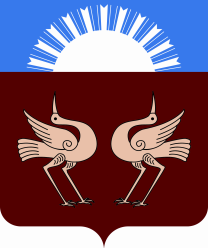 Республика Башкортостан  Совет сельского поселения Арслановский  сельсовет муниципального района Буздякский район452722, с.Старые БогадыУл Центральная, 53/3тел. 2-91-83, 2-93-30